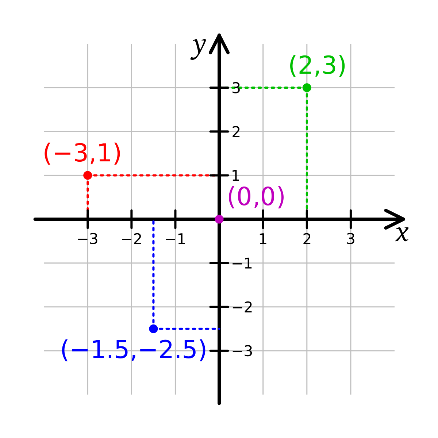 Measures conversionsMeasures conversions3 ½ cm35 mm1.09 m109 cm3.07 km3070 m1 mile1.6 km1 km0.625 km (3/8 mile)1 inch2.5 cm1 foot30cm5 miles8 km0.902 L902 ml1 pint570 ml1 gallon4.5 L1.75 pints1 L0.08 kg80 g1 pound450 g2.2 pounds1 kg1 stone 6.3 kgTermDefinitionExampleFactorA number that divides exactly in to another numberFactors of 12 = 1, 2, 3, 4, 6, 12Common factorFactors of two numbers that are the sameCommon factors of 8 and 12 = 1, 2, 4Prime numberA number with only 2 factors: 1 and itself.2, 3, 5, 7, 11, 13, 17, 19 …Composite numberA number with more than two factors12 (it has 6 factors)Prime factorA factor that is primePrime factors of 12 = 2, 3MultipleA  number in another number’s times tableMultiples of 9 = 9, 18, 27, 36…Common multipleMultiples of 2 numbers that are the sameCommon multiples of 4 and 6 = 12, 24…Square numbersA result when a number has been multiplied by itself25 (5² = 5 x 5)49 (7² = 7 x 7)Cube numbersThe result when a number has been multiplied by itself 3 times.8 (2³ = 2 x 2 x 2)27 (3³ = 3 x 3 x 3)Co-ordinatesRead co-ordinates along the x axis (horizontal) first, then the y axis (vertical) E.g. (3, -4) = go right 3, down 4.Roman NumeralsRoman NumeralsRoman NumeralsRoman NumeralsRoman NumeralsRoman NumeralsRoman NumeralsIVXLCDM1510501005001000VIIXIXXLVIILXVIICDCCLVIMMCLXIV7194766997562164